Miércoles02de noviembreSexto de PrimariaMatemáticasNúmeros fraccionarios 1Aprendizaje esperado: lectura, escritura y comparación de números naturales, fraccionarios y decimales. Explicitación de los criterios de comparación.Énfasis: escribir, comparar y ordenar fracciones. (1/3)¿Qué vamos a aprender?Aprenderás a leer, escribir y comparar números naturales, fraccionarios y decimales. Explicación de los criterios de comparación.Para explorar más puedes revisar el libro de texto Desafíos matemáticos de 6º, se explica el tema a partir de la página 12:https://libros.conaliteg.gob.mx/20/P6DMA.htm#page/12¿Qué hacemos?Realizarás algunas actividades que te ayudarán a escribir, comparar y ordenar números fraccionarios. Resolverás varias situaciones que permitirán poner en juego los conocimientos adquiridos.Empecemos por resolver la siguiente situación. Se trata de saber qué fracción de listón es mayor, ya que el costo está en función de la cantidad de listón; entre más largo, mayor es el costo; para ello necesitamos averiguar cuál de las dos fracciones es mayor. Se trata de dos fracciones con igual denominador.Para decorar un mantel, Sofía compró  m de encaje blanco y m de encaje azul. Si el metro de cada uno cuesta $20.00, ¿por cuál de los dos pagó más? ¿por qué?Observa. Si comparamos dos fracciones con igual denominador, ¿es suficiente con que veamos cuál es el numerador mayor? Ahora resolvamos otro problema muy sencillo.Para obtener pintura color rosa y envasarla en botes de un litro, Anselmo combina pintura de colores rojo y blanco. En el primer bote mezcló  de litro de pintura roja y  de litro de pintura blanca. En el segundo bote mezcló de litro de pintura de cada color. ¿En cuál de los dos botes obtuvo un color rosa más fuerte? ¿por qué?Observa la siguiente imagen que representa la situación: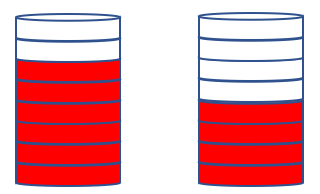 En la imagen se ve claramente de cuál de los dos botes se obtiene un color rosa más fuerte. ¡Estamos usando fracciones en situaciones de comparación!Al comparar dos fracciones con diferente denominador, pero igual numerador, ¿cuál es mayor?, ¿el que tiene mayor o menor denominador?Un recurso muy valioso que podemos utilizar para comparar fracciones es la recta numérica; veamos un caso:¿Entre qué números enteros se encuentran las siguientes fracciones?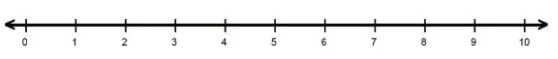 Ahora bien, ¿cuál de las tres fracciones es la mayor y cuál la menor?Ubica aproximadamente las fracciones: “El Mayor es 10/4 y el menor es 2/5. ¿Correcto?”.Nota: Seguiremos aprendiendo a comparar fracciones, para la próxima sesión recorta el tablero de la página 181, en el cual están los recorridos de los robots.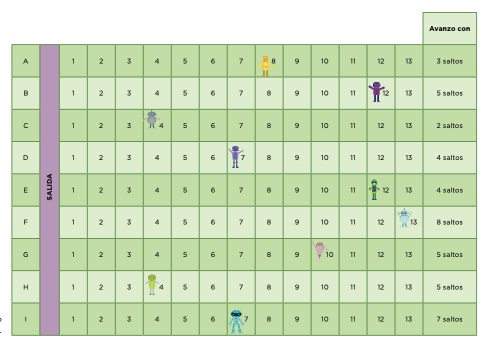 El reto de hoy:Recordar a qué hora te dormiste ayer y a qué hora despertaste. Después responde: ¿qué fracción del día te la pasas durmiendo?”TIPS:   1 HORA = 1 UNIDADSi en tu casa hay otros libros relacionados con el tema, consúltalos. Así podrás saber más. Si no cuentas con estos materiales no te preocupes. En cualquier caso, platica con tu familia sobre lo que aprendiste, seguro les parecerá interesante.¡Buen trabajo!Gracias por tu esfuerzo.Para saber más:Consulta los libros de texto en la siguiente liga.https://www.conaliteg.sep.gob.mx/primaria.html